Приложение № 1к Протоколу заседания Совета Фонда НО «Фонд развития Чукотки»от «06» апреля 2022 г.  №7/1 Положениео проведении регионального КОНКУРСА «Экспортер ГОДА» В чукотском автономном округеОБЩИЕ ПОЛОЖЕНИЯНастоящее Положение определяет порядок организации и условия проведения, права и обязанности организаторов и участников, этапы и сроки проведения, процедуру оценки заявок и порядок оформления результатов регионального конкурса «Экспортер года» в Чукотском автономном округе (далее – Конкурс). Настоящее Положение разработано в соответствии с Федеральным законом от 24 июля 2007 года № 209-ФЗ «О развитии малого и среднего предпринимательства в Российской Федерации», приказом Министерства экономического развития РФ от 18 февраля 2021 г. № 77 "Об утверждении требований к реализации мероприятия по созданию и (или) развитию центров поддержки экспорта, осуществляемого субъектами Российской Федерации, бюджетам которых предоставляются субсидии на государственную поддержку малого и среднего предпринимательства, а также физических лиц, применяющих специальный налоговый режим "Налог на профессиональный доход", в субъектах Российской Федерации в целях достижения целей, показателей и результатов региональных проектов, обеспечивающих достижение целей, показателей и результатов федерального проекта "Акселерация субъектов малого и среднего предпринимательства» входящего в состав национального проекта «Малое и среднее предпринимательство и поддержка индивидуальной предпринимательской инициативы», и требований к центрам поддержки экспорта и о внесении изменений в некоторые приказы Минэкономразвития России в части требований к реализации мероприятий, осуществляемых субъектами Российской Федерации, бюджетам которых предоставляются субсидии на государственную поддержку малого и среднего предпринимательства», постановлением Правительства Российской Федерации от «08» мая 2019 г. № 572 «Об учреждении Всероссийской премии в области международной кооперации и экспорта "Экспортер года" и проведении Международного экспортного форума "Сделано в России"».Организатор регионального Конкурса – Центр поддержки экспорта Некоммерческой организации «Фонд развития экономики и прямых инвестиций Чукотского автономного округа» (далее – ЦПЭ НО «Фонд развития Чукотки»);Конкурс проводится в целях развития экспорта несырьевых неэнергетических товаров, работ, услуг и результатов интеллектуальной деятельности, распространения передового опыта субъектов малого и среднего предпринимательства - экспортеров, популяризации экспортной деятельности в Чукотском автономном округе и стимулирования субъектов малого и среднего предпринимательства Чукотского автономного округа к развитию экспортной деятельности. Конкурс проводится среди субъектов малого и среднего предпринимательства – экспортеров, в установленном порядке зарегистрированных на территории Чукотского автономного округа.Победителями конкурса признаются организации и индивидуальные предприниматели, достигшие наибольших успехов в осуществлении экспорта несырьевых неэнергетических товаров, работ, услуг, а также результатов интеллектуальной деятельности.Конкурс является одноэтапным и проводится ежегодно в соответствии с настоящим Положением в срок до 1 мая года, следующего за годом, по итогам которого определяются субъекты малого и среднего предпринимательства, номинированные в конкурсе.В Положении используются следующие термины:Участник конкурса – российская организация или индивидуальный предприниматель, отнесенный в соответствии с условиями Федерального закона от 24 июля 2007 года № 209-ФЗ «О развитии малого и среднего предпринимательства в Российской Федерации» к субъектам малого и среднего предпринимательства, зарегистрированный на территории Чукотского автономного округа, реализовывавший товары (работы, услуги), а также результаты интеллектуальной деятельности за пределы Российской Федерации, и подавший Заявку на участие в конкурсе в соответствии с условиями настоящего Положения.;Конкурсная заявка – комплект документов, указанных в Приложении № 3 настоящего Положения, направленный в адрес Организатора в электронном виде, почтовым отправлением или нарочно;Конкурсная комиссия – коллегиальный орган, формируемый Организатором из числа представителей органов государственной власти Чукотского автономного округа, региональных отделений общероссийских общественных организаций (объединений) предпринимателей, приглашенных экспертов, победителей конкурса «Экспортер года» прошлых лет с целью оценки конкурсных заявок участников конкурса по номинациям конкурса и определения победителей в каждой номинации;Журнал регистрации конкурсных заявок – реестр всех поступивших организатору конкурсных заявок от участников конкурса, содержащий следующую информацию: порядковый номер конкурсной заявки, наименование участника конкурса, дату и время поступления конкурсной заявки, подпись сотрудника организатора, принявшего конкурсную заявку; Победитель конкурса – участник конкурса, набравший по итогам оценки в соответствии с «Методикой определения критериев ранжирования участников Конкурса» (балльная шкала оценок) согласно Приложению №4 к настоящему Положению наибольшее количество баллов в соответствующей номинации;Призёр конкурса – участник конкурса, занявший по итогам оценки в соответствии с «Методикой определения критериев ранжирования участников Конкурса» (балльная шкала оценок) согласно Приложению № 4 к настоящему Положению 2-е или 3-е место по количеству баллов в порядке убывания в соответствующей номинации. Отчетный год – календарный год, предшествующий году проведения конкурса.РАБОЧИЕ ОРГАНЫ РЕАЛИЗАЦИИ КОНКУРСАВ целях проведения конкурса в Чукотском автономном округе создается конкурсная комиссия, формируемая организатором из числа представителей органов государственной власти Чукотского автономного округа, приглашенных экспертов, победителей конкурса «Экспортер года» прошлых лет с целью оценки конкурсных заявок участников конкурса по номинациям конкурса и определения победителей в каждой номинации.Число членов конкурсной комиссии не менее 5 человек. Состав конкурсной комиссии определен в Приложении № 2 к настоящему Положению. Срок полномочий конкурсной комиссии – один год.Общее руководство работой конкурсной комиссии осуществляет председатель конкурсной комиссии. Работу конкурсной комиссии организует секретарь конкурсной комиссии – представитель Организатора.  Формой деятельности конкурсной комиссии является заседание. Решение конкурсной комиссии является правомочным, если на заседании присутствует не менее половины состава конкурсной комиссии. Заседание конкурсной комиссии проводится в очной или заочной форме в срок не более 5 (пяти) рабочих дней после даты окончания приема конкурсных заявок.Решение конкурсной комиссии принимается простым большинством голосов от числа присутствующих членов конкурсной комиссии открытым голосованием.Каждый член конкурсной комиссии имеет один голос. При равном количестве голосов голос председателя конкурсной комиссии является решающим. Секретарь в голосовании не участвует.Функции конкурсной комиссии:оценка представленных конкурсных заявок по номинациям в соответствии с «Методикой определения критериев ранжирования участников Конкурса» (балльная шкала оценок) согласно Приложению №4  к настоящему Положению;рассмотрение спорных вопросов, возникших в результате проведения конкурса;подведение итогов, а также определение победителей Конкурса.Решения конкурсной комиссии оформляются протоколами заседаний конкурсной комиссии. Указанные протоколы в течение 5 (пяти) рабочих дней после даты их подписания подлежат размещению на официальном сайте Организатора или специальном разделе сайта юридического лица, структурным подразделением которого является Организатор, в информационно-телекоммуникационной сети "Интернет".УЧАСТНИКИ КОНКУРСАК участию в Конкурсе допускаются организации и индивидуальные предприниматели, которые:соответствуют требованиям, установленным статьей 4 Федерального закона от 24.07.2007г. № 209-ФЗ «О развитии малого и среднего предпринимательства в Российской Федерации»; социально ориентированные некоммерческие организации, зарегистрированные и осуществляющие свою деятельность на территории Российской Федерации и представившие на Конкурс действующие проекты в сфере социального предпринимательства и осуществляющие деятельность, приносящую доход.зарегистрированы в установленном законодательством Российской Федерации порядке на территории Чукотского автономного округа;осуществляют экспортную деятельность, а именно: реализуют товары (работы, услуги), а также результаты интеллектуальной деятельности за пределы Российской Федерации и имеют заключенные с нерезидентами Российской Федерации внешнеторговые и иные контракты;по состоянию на дату не ранее чем за 30 календарных дней до дня подачи конкурсной заявки не имеют неисполненных обязанностей по уплате налогов, сборов, страховых взносов, пеней, штрафов, процентов, подлежащих уплате в соответствии с законодательством Российской Федерации о налогах и сборах;по состоянию на дату не ранее чем за 30 календарных дней до дня подачи конкурсной заявки не имеют просроченной задолженности по возврату в бюджеты бюджетной системы Российской Федерации субсидий, бюджетных инвестиций и иной просроченной задолженности перед бюджетами бюджетной системы Российской Федерации;участники конкурса – юридические лица не находятся в процессе реорганизации, ликвидации или банкротства, а участники конкурса – индивидуальные предприниматели не подали в Федеральную налоговую службу заявление о государственной регистрации прекращения деятельности физического лица в качестве индивидуального предпринимателя;участники конкурса – юридические лица не являются иностранными юридическими лицами, а также российскими юридическими лицами, в уставном (складочном) капитале которых доля участия иностранных юридических лиц, местом регистрации которых является государство или территория, включенные в утвержденный Министерством финансов Российской Федерации перечень государств и территорий, предоставляющих льготный налоговый режим налогообложения и (или) не предусматривающих раскрытия и предоставления информации при проведении финансовых операций (офшорные зоны), в совокупности превышает 50 процентов.ТРЕБОВАНИЯ К КОНКУРСНЫМ ЗАЯВКАМ И КРИТЕРИИ ОЦЕНКИКонкурсная комиссия проводит оценку конкурсных заявок на предмет достоверности указанных в них сведений и определяет номинацию конкурсной заявки в соответствии с Разделом 6 настоящего Положения; Для определения победителей и призёров конкурса в каждой номинации конкурсная комиссия проводит оценку поступивших конкурсных заявок по номинациям в соответствии с «Методикой определения критериев ранжирования участников» (балльная шкала оценок) согласно Приложению № 4  к настоящему Положению. При оценке конкурсных заявок конкурсная комиссия рассматривает следующую информацию:годовой объем экспорта товаров (работ, услуг) в ценах реализации (за отчетный год). (Для участников конкурса в номинации «Прорыв года» информация предоставляется за 2 последних отчетных года);доля экспорта товаров (работ, услуг) от общего объема реализации (за отчетный год). (Для участников конкурса в номинации «Прорыв года» информация предоставляется за 2 последних отчетных года);количество иностранных покупателей товаров (работ, услуг) (за отчетный год). (Для участников конкурса в номинации «Прорыв года» информация предоставляется за 2 последних отчетных года);количество стран, в которые осуществлялся экспорт товаров (работ, услуг) (за отчетный год).  (Для участников конкурса в номинации «Прорыв года» информация предоставляется за 2 последних отчетных года);наличие зарегистрированных за пределами Российской Федерации прав на результаты интеллектуальной деятельности (изобретения, полезные модели, промышленные образцы) и товарные знаки, срок действия которых не истек на момент подачи конкурсной заявки;наличие действующих документов, подтверждающих соответствие экспортируемых товаров (работ, услуг) обязательным требованиям иностранных рынков (международные сертификаты, разрешения), кроме документов, выданных странами-участницами Евразийского экономического союза;опыт участия в международных конгрессно-выставочных мероприятиях за пределами территории Российской Федерации в отчетном году;количество полученных в отчетном году услуг ЦПЭ НО "Фонд развития Чукотки» и АО «Российский экспортный центр», а также его дочерних обществ;участие в программе добровольной сертификации «Made in Russia»;наличие у участника конкурса сайта в информационно-телекоммуникационной сети «Интернет» на иностранном языке;наличие у участника конкурса действующих аккаунтов на международных электронных торговых площадках;наличие положительных отзывов об участнике конкурса в иностранных средствах массовой информации;наличие у участника конкурса международных наград и премий;наличие у участника конкурса аккаунтов в социальных сетях, ориентированных на зарубежную целевую аудиторию, которые ведутся на иностранных языках и действуют не менее 1 года до момента подачи конкурсной заявки.Победителями конкурса признаются участники Конкурса, набравшие наибольшее количество баллов в соответствующей номинации. В случае если разные участники конкурса набрали равное количество баллов, победитель конкурса определяется большинством голосов членов конкурсной комиссии. В случае равенства голосов голос председателя конкурсной комиссии считается решающим. Участники конкурса, занявшие 2-е и 3-е места по количеству баллов после победителя в порядке убывания в каждой номинации, признаются призёрами конкурса. В случае определения на любую из номинаций конкурсной заявки от единственного участника конкурса, данный участник конкурса автоматически признается победителем конкурса в соответствующей номинации, при условии принятия конкурсной комиссией его конкурсной заявки к рассмотрению. В случае отсутствия конкурсных заявок по одной или нескольким номинациям, победители в данной номинации не определяются. ПОРЯДОК ПРЕДСТАВЛЕНИЯ И РАССМОТРЕНИЯ ЗАЯВОК Сроки проведения регионального Конкурса и контактные данные регионального представителя Конкурса публикуются на официальном сайте Организатора:- прием заявок: с 10.04.2021 г. по 23.04.2021 г. включительно;- церемония награждения: до 30.04.2020 г.5.2.      Конкурсная заявка участников Конкурса предоставляется Организатору по адресу: 689000, г. Анадырь, ул. Тевлянто, д. 1, 2-й этаж в запечатанных конвертах с пометкой «На конкурс «Экспортер года» почтовым отправлением или нарочно с 9:00 до 18:00 в рабочие дни или в электронном виде в формате сканированных копий оригинальных документов на электронный почтовый адрес info@chukotkaexport.ru с темой сообщения «На конкурс «Экспортер года» в сроки, установленные конкурсной документацией. Участник конкурса вправе отозвать конкурсную заявку до наступления срока окончания подачи конкурсных заявок. Конкурсная заявка, представленная после окончания срока приема конкурсных заявок или представленная с нарушением требований настоящего Положения, не принимается и не рассматривается.Форма конкурсной заявки и перечень прилагаемых к ней документов представлены в Приложении № 3 к настоящему Положению.Все Заявки, поступившие в адрес Организатора в установленные конкурсной документацией сроки, регистрируются организатором в журнале регистрации конкурсных заявок. Принятые организатором конкурсные заявки и прилагаемые к ним документы по окончании конкурса участникам конкурса не возвращаются. Ответственность за своевременность поступления конкурсной заявки и полноту прилагаемых к ней документов несет участник конкурса.Участники конкурса несут полную ответственность за достоверность представленных в конкурсной заявке сведений. Не допускается включение в конкурсную заявку информации, содержащей государственную тайну.Информация об участнике конкурса является конфиденциальной и не может быть использована организатором, конкурсной комиссией и привлеченными сторонними организациями для иных целей, кроме оценки конкурсной заявки, без письменного согласия участника конкурса. Прием и рассмотрение конкурсных заявок осуществляется с учетом требований Федерального закона от 29.07.2004 № 98-ФЗ «О коммерческой тайне». За разглашение конфиденциальной информации, содержащейся в конкурсной заявке или материалах, необходимых для участия в конкурсе, организатор, члены конкурсной комиссии и привлеченные сторонние организации несут ответственность в соответствии с действующим законодательством Российской Федерации.ПРЕДМЕТ И НОМИНАЦИИ КОНКУРСАПредметом Конкурса являются субъекты малого и среднего предпринимательства, достигшие наибольших успехов в осуществлении экспорта товаров (работ, услуг).Номинации Конкурса для субъектов малого и среднего предпринимательства:«Экспортер года в сфере промышленности» - для участников конкурса, осуществляющих в качестве основного вида деятельности согласно Общероссийскому классификатору видов экономической деятельности ОК 029-2014 (КДЕС РЕД. 2) деятельность, классифицированную в следующих группировках: 13, 14, 15, 16, 17,18, 19, 20 (кроме 20.15, 20.20), 22, 23, 24, 25, 27, 28, 29, 30 (кроме 30.3), 31 и 32;«Экспортер года в сфере агропромышленного комплекса» - для участников конкурса, осуществляющих в качестве основного вида деятельности согласно Общероссийскому классификатору видов экономической деятельности ОК 029-2014 (КДЕС РЕД. 2) деятельность, классифицированную в следующих группировках: 01, 02, 03, 10, 11, 12, 20.15 и 20.20; «Экспортер года в сфере услуг» - для участников конкурса, осуществляющих в качестве основного вида деятельности согласно Общероссийскому классификатору видов экономической деятельности ОК 029-2014 (КДЕС РЕД. 2) деятельность, классифицированную в следующих группировках: 33, 38, 39, 41, 42, 43, 49, 52, 53, 55, 56, 58, 59, 60, 64, 65, 66, 69, 70, 73, 75, 77, 78, 79, 80, 81, 82, 85, 86, 87, 88, 90, 91 и 93 и осуществляющих оказание услуг (выполнение работ), включенных в «Классификатор услуг во внешнеэкономической деятельности», утвержденный Приказом Федеральной службы государственной статистики от 2 июля 2012 г. № 373 «Об утверждении и внедрении Классификатора услуг во внешнеэкономической деятельности (КУВЭД) в систему государственной статистики».;«Экспортер года в сфере высоких технологий» - для участников конкурса, осуществляющих в качестве основного вида деятельности согласно Общероссийскому классификатору видов экономической деятельности ОК 029-2014 (КДЕС РЕД. 2) деятельность, классифицированную в следующих группировках: 21, 26, 30.3, 50, 51, 61, 62, 63, 71, 72 и 74.;  «Прорыв года» - для участников конкурса, которые в году предшествующем году проведения конкурса показали высокую положительную динамику увеличения экспортной выручки, расширения географии внешнеэкономической деятельности, осуществили экспорт уникальных, инновационных товаров (работ, услуг) а также результатов интеллектуальной деятельности за пределы Российской Федерации.ОРГАНИЗАЦИЯ РЕГИОНАЛЬНОГО ЭТАПА КОНКУРСАОрганизатор обеспечивает информационное сопровождение конкурса (подготовка информации о проведении конкурса, размещение информации на официальном сайте https://chukotkaexport.ru/). Организатор консультирует участников конкурса по процедурным вопросам проведения конкурса.Организатор обеспечивает сбор конкурсных заявок от субъектов малого и среднего предпринимательства Чукотского автономного округа и регистрирует каждую поступившую заявку в журнале регистрации конкурсных заявок.Организатор обеспечивает организацию работы конкурсной комиссии, по оценке конкурсных заявок участников конкурса.Организатор обеспечивает закупку призов победителям номинаций конкурса. Призы победителям номинаций конкурса «Экспортер года» в Чукотском автономном округе должны стимулировать субъекты малого и среднего предпринимательства к дальнейшему развитию экспортной деятельности и включают в себя в том числе:Сертификаты на покупку авиабилетов экономического класса в рамках организуемых Центром поддержки экспорта Чукотского автономного округа мероприятий, а именно: международных бизнес-миссий и выставочно-ярмарочных мероприятий на территории Российской Федерации и за пределами территории Российской Федерации, на сумму не более 100 тысяч рублей;Сертификаты на оплату не более 3 суток проживания в гостинице в рамках организуемых Центром поддержки экспорта Чукотского автономного округа мероприятий, а именно: международных бизнес-миссий и выставочно-ярмарочных мероприятий на территории Российской Федерации и за пределами территории Российской Федерации, на сумму не более 30 тысяч рублей;Сертификаты на обучение деловому английскому языку на сумму не более 70 тысяч рублей;Сертификаты на обучение презентационным навыкам, навыкам эффективных продаж, проведения деловых переговоров на сумму не более 40 тысяч рублей;Сертификаты на обучение инструментам продвижения в информационно-телекоммуникационной сети «Интернет» на сумму не более 40 тысяч рублей.Для проведения конкурса и церемонии награждения победителей конкурса, а также мероприятий, указанных в п.7.1, п.7.4. и п.7.5. настоящего Положения, Организатор вправе привлекать экспертов и сторонние организации. Организатор обеспечивает аренду помещения для проведения конкурса в Чукотском автономном округе и его техническое оснащение.При необходимости Организатор имеет право затребовать дополнительную информацию об участниках конкурса в территориальном органе Федеральной службы государственной статистики по Чукотскому автономному округу, управлении Федеральной налоговой службы по Чукотскому автономному округу, других территориальных отделениях  органов власти, в исполнительных органах муниципальных  общественных объединениях предпринимателей.  Организатор обеспечивает подведение итогов конкурса в Чукотском автономном округе и размещение соответствующей информации на официальном сайте в информационно-телекоммуникационной сети «Интернет» по адресу: https://chukotkaexport.ru/Награждение победителей и призёров конкурса производится на специально организованной церемонии торжественного награждения победителей и призёров конкурса «Экспортер года» в Чукотском автономном округе.Победителям конкурса вручаются дипломы, памятные знаки и призы. Призёрам конкурса вручаются почетные грамоты и памятные знаки. Образцы дипломов, почетных грамот, памятных знаков и призов, предусмотренных настоящим пунктом, устанавливаются Организатором.Приложение № 2СОСТАВконкурсной комиссии по организации регионального конкурса «Экспортер года» Приложение № 3Анкета экспортераОбязательные требования:Наименование субъекта Российской Федерации: необходимо выбрать субъект Российской Федерации, где зарегистрирована организация или индивидуальный предприниматель, который осуществляет предпринимательскую деятельность. Наименование федерального округа, где зарегистрирована организация или индивидуальный предприниматель, который осуществляет предпринимательскую деятельность. Необходимо выбрать: организация субъект МСП или организация крупного бизнеса. Необходимо выбрать: организация участвует в Конкурсе впервые.Необходимо подтвердить следующую информацию: Подтверждаю, что отсутствует неисполненная обязанность по уплате налогов, сборов, страховых взносов, пеней, штрафов, процентов, подлежащих уплате в соответствии с законодательством Российской Федерации о налогах и сборах.Подтверждаю, что отсутствует просроченная задолженность по возврату в бюджет бюджетной системы Российской Федерации субсидий, бюджетных инвестиций и иная просроченная задолженность перед бюджетом бюджетной системы Российской Федерации. Подтверждаю, что организация не находится в процессе реорганизации, ликвидации, банкротства (для организаций).Подтверждаю, что не подавал(а) в Федеральную налоговую службу заявления о государственной регистрации прекращения деятельности физического лица в качестве индивидуального предпринимателя (для индивидуальных предпринимателей). Подтверждаю, что организация не является иностранным юридическим лицом, а также российским юридическим лицом, в уставном (складочном) капитале которого доля участия иностранных юридических лиц, местом регистрации которых является государство или территория, включенные в утверждаемый Министерством финансов Российской Федерации перечень государств и территорий, предоставляющих льготный налоговый режим налогообложения и (или) не предусматривающих раскрытия и предоставления информации при проведении финансовых операций (офшорные зоны) в отношении таких юридических лиц, в совокупности превышает 50 процентов.Подтверждаю, что в предыдущем отчетном году осуществлял экспорт несырьевой продукции (товаров, работ, услуг) с территории Российской Федерации. Подтверждаю, что в предыдущем отчетном году отсутствовали иски и претензии от иностранных покупателей по качеству товаров (работ, услуг). Необходимо выбрать номинации: Для субъектов МСП: «Экспортер года в сфере промышленности»; «Экспортер года в сфере агропромышленного комплекса»; «Экспортер года в сфере услуг»; «Экспортер года в сфере высоких технологий»;«Трейдер года»;«Прорыв года» (можно дополнительно выбрать к указанным выше номинациям). Для крупного бизнеса: «Экспортер года в сфере промышленности»; «Экспортер года в сфере агропромышленного комплекса»; «Экспортер года в сфере услуг»; «Экспортер года в сфере высоких технологий»; «Трейдер года»;«Новая география» (можно дополнительно выбрать к указанным выше номинациям).Общая информация об экспортере: Необходимо заполнить следующие графы: Полное наименование организации (при наличии указывается наименование на иностранном языке);ИНН организации; Руководитель: ФИО, должность;Почтовый адрес, телефон, факс, электронная почта организации; Контактное лицо в организации; Краткая справочная информация: основной вид деятельности, история, уникальность продукции, в какие страны осуществляются экспортные поставки товаров, услуг, основные достижения в сфере экспортной деятельности в предыдущем отчетном году (не более 2000 знаков). Оценка экспортной деятельности (вводится вес вопроса, учитывается вес ответа)Объем экспорта продукции в ценах реализации за предыдущий отчетный год Для субъектов МСП: В графе необходимо указать конкретную сумму.Для крупной компании: В графе необходимо указать конкретную сумму. Доля экспорта в общей выручке компании за предыдущий отчетный год Для субъектов МСП: В графе необходимо указать конкретную долюДля крупной компании:В графе необходимо указать конкретную долю Осуществление экспортной деятельности более 3-х лет Номенклатура экспортной продукции/услуг – количество экспортируемых позиций согласно коду ТН ВЭД (6 знаков) либо видов работ (услуг), согласно ОКВЭД (уровень группа 4 знака - ХХ.ХХ).Для продукции:Для субъектов МСП: В графе необходимо указать перечень продукцииДля крупной компании:В графе необходимо указать перечень продукцииДля услуг (работ)Для субъектов МСП: В графе необходимо указать перечень услуг/работДля крупной компании:В графе необходимо указать перечень услуг/работКоличество стран, куда экспортируется продукцияДля субъектов МСП: В графе необходимо указать перечень стран Для крупной компании:В графе необходимо указать перечень странНаличие зарубежных товарных знаковВ графе необходимо указать количество зарубежных товарных знаков, наименование стран, на территории которых обеспечена правовая охрана товарных знаков.Наличие зарубежных патентовНаличие сервисов поддержки продукции за рубежом / гарантийного или послепродажного обслуживания / иное обслуживание / офисов продаж В графе необходимо указать количество стран, наименование стран.Наличие исключительно экспортного продукта, адаптированного под конкретную странуВ графе необходимо указать целевую страну, дать описание продукции и адаптации под конкретный рынок. Статус победителя (1-е место) или призера (2-е и 3-е места) региональных конкурсов «Экспортер года»В графе необходимо указать организатора и дату проведения конкурса, номинацию.Оценка международного продвиженияНаличие за предыдущий отчетный год положительных публикаций в иностранных СМИ В графе необходимо указать количество публикаций в иностранных СМИ, информацию об издании, ссылку на сайт издания (при наличии электронной версии), географию публикаций.Наличие в предыдущем отчетном году рекламы за рубежом (можно выбрать несколько вариантов)В графе необходимо указать количество рекламных сообщений и страну. Участие за предыдущий отчетный год в международных выставках, конференциях, форумах (в том числе в онлайн-формате и смешанном формате)В графе необходимо представить перечень международных выставок.Наличие сайта компании на иностранных языкахВ графе необходимо указать ссылку на сайт. Использование международных электронных торговых площадокВ графе необходимо перечислить электронные торговые площадки.Наличие стратегии работы/расширения работы на внешних рынкахНаличие международных наград и премийВ графе необходимо указать имеющиеся награды, дать ссылки на сайт соответствующих премий, конкурсов, организаций, вручающих данные награды. Наличие отдельной PR-стратегии по продвижению своей продукции на международных рынках Наличие аккаунтов в социальных медиа, ориентированных на международных покупателей, которые ведутся на иностранных языках, действующих не менее 1 года (ссылка) Уровень экспортной активности (для номинации «Прорыв года» и «Новая география»)Появление за предыдущий отчетный год новых экспортных продуктов, расширение экспортной номенклатуры за предыдущий отчетный год (ТНВЭД (6 знаков) либо видов работ (услуг)Для субъектов МСП В графе необходимо представить краткое описание результатов.Для крупной компании:В графе необходимо представить краткое описание результатов.Появление за предыдущий отчетный год новых стран для экспортаДля субъектов МСП В графе необходимо представить краткое описание результатов.Для крупной компанииВ графе необходимо представить краткое описание результатов.Увеличение за предыдущий отчетный год количества иностранных покупателей В графе необходимо представить краткое описание результатов.Наличие динамики роста объемов экспорта в предыдущем отчетном году в сравнении с годом, предшествующим емуДля субъектов МСП В графе необходимо представить краткое описание результатов.Для крупной компании:В графе необходимо представить краткое описание результатов.Приложение № 4Методика определения критериев ранжирования участников регионального конкурса «Экспортер года»Матрица единых критериев оценки экспортной зрелости содержит перечень вопросов для соискателей Премии.Вопросы для соискателей Премии объединены в группы для соответствующих номинаций по степени влияния на экспортную зрелость соискателя Премии. Каждый группе был присвоен балл.Вопросы наделены весом по степени значимости и имеют балл, соответствующий градации: 0,4; 0,3; 0,1; 0,15; 0,05.(Для номинаций «Прорыв года» и «Новая география» предусмотрен отдельный перечень вопросов и баллы, соответствующие градации по степени значимости: 0,5; 0,4; 0,1).Диапазон возможных ответов участников Конкурса – соискателей Премии: от 0 до 5, где 0 – отрицательный ответ («нет», «не имею», «не участвовал» и т.п.), а 5 – максимальный балл.По результатам суммы баллов по каждому вопросу, скорректированному на вес ответа соискателя Премии, производится ранжирование по убыванию от максимального результата среди соискателей Премии.Критерии ранжирования участников Конкурса - соискателейПремии по следующим номинациям: «Экспортер года в сфере промышленности», «Экспортер года в сфере агропромышленного комплекса», «Экспортер года в сфере услуг», «Экспортер года в сфере высоких технологий»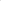 Критерии ранжирования участников Конкурса – соискателей Премии по следующим номинациям: «Прорыв года», «Новая география»Председатель конкурсной комиссииФедичкин Алексей АлександровичДиректор НО «Фонд развития Чукотки»Региональный представительИполитова Наталья ЕвгеньевнаЗаместитель директора НО «Фонд развития Чукотки»Координатор Фоминых Вероника ИгоревнаЗаместитель начальника Управления Департамента финансов, экономики и имущественных отношений Чукотского автономного округа – начальник отдела анализа и прогнозирования Управления экономикиКоординаторПавлов Евгений ВитальевичНачальник отдела развития институтов поддержки Управления инвестиций и предпринимательства Департамента финансов, экономики и имущественных отношений Чукотского автономного округаКоординаторДелянская Виола Ивановна Начальник Дирекции «Мой Бизнес»СекретарьХотенчан Мэри МалхазовнаСпециалист Центра поддержки экспорта НО «Фонд развития Чукотки»Баллы Позиции 1до 250 млн руб.2от 250 до 500 млн руб.3от 500 до 750 млн руб.4от 750 млн до 1 млрд руб. 5более 1 млрд руб.Баллы Позиции1до 1 млрд руб.2от 1 до 2 млрд руб.3от 2 до 3 млрд руб. 4от 3 до 4 млрд руб.5более 4 млрд руб.Баллы Позиции 1до 5% 2от 5% до 10%3от 10% до 20%4от 20% до 30%5более 30%Баллы Позиции 1до 10% 2от 10% до 20%3от 20% до 30% 4от 30% до 40% 5более 40%Нет Да01Баллы Позиции 1до 62от 6 до 123от 12 до 18 4от 18 до 245более 24Баллы Позиции 1до 10 2от 10 до 203от 20 до 504от 50 до 705более 70Баллы Группы1до 2 2от 3 до 53более 6 Баллы Группы 1до 52от 6 до 103более 11Баллы Позиции 1до 5 2от 5 до 203от 20 до 504от 50 до 705более 70Баллы Позиции 1до 10 2от 10 до 203от 20 до 504от 50 до 705более 70Нет Да01Нет Да01Нет ДаДа0собственная инфраструктура 1партнерская инфраструктура 1Нет Да01Нет Да01 Нет Да01Нет ДаДа0интернет10пресса10радио10ТВ10баннерная реклама1Нет Да01Нет ДаДа0на английском языке 1на других иностранных языках1более чем на 3 иностранных языках1Нет Да01Нет Да01Нет Да01Нет Да01Нет ДаДа0Вконтакте1TikTok1Telegram1другие национальные социальные медиа 1Нет ДаДа0до 2 1от 2 до 4 2более 43Нет ДаДа0до 5 1от 5 до 10 2более 103Нет ДаДа0до 2 1от 2 до 4 2более 43Нет ДаДа0До 5 1От 5 до 10 2Более 103Нет Да01Нет ДаДа0до 5%1от 5% до 10% 2более 10%3Нет ДаДа0до 10% 1от 10% до 20% 2более 20%3№Вес вопросаВопросВес ответаОценка экспортной деятельностиОценка экспортной деятельностиОценка экспортной деятельностиОценка экспортной деятельности1.0,4Объем экспорта продукции в ценах реализации за предыдущий отчетный год1 – 52.0,4Доля экспорта в общей выручке компании за предыдущий отчетный год1 – 53.0,3Осуществление экспортной деятельности более 3-х лет0 – 14.0,3Номенклатура экспортной продукции/услуг1 – 55.0,3Количество стран, куда экспортируется продукция1 – 56.0,3Наличие зарубежных товарных знаков0 – 17.0,3Наличие зарубежных патентов0 – 18.0,3Наличие инфраструктуры поддержки продукции за рубежом0 – 29.0,1Наличие исключительно экспортного продукта0 – 110.0,15Статус победителя (1-е место) или призера (2-е и 3- е места) региональных конкурсов «Экспортер года»0 – 3Оценка международного продвиженияОценка международного продвиженияОценка международного продвиженияОценка международного продвижения11.0,15Наличие за предыдущий отчетный год положительных публикаций в иностранных СМИ0 – 112.0,15Наличие в предыдущем отчетном году рекламы за рубежом0 – 513.0,15Участие за предыдущий отчетный год в международных выставках, конференциях, форумах0 – 114.0,05Наличие сайта компании на иностранных языках0 – 115.0,05Использование международных электронных торговых площадок0 – 116.0,05Наличие стратегии работы/расширения работы на внешних рынках0 – 117.0,05Наличие международных наград и премий0 – 118.0,05Наличие отдельной PR-стратегии по продвижению0 – 119.0,05Наличие аккаунтов в социальных медиа0 – 3Уровень экспортной активностиУровень экспортной активностиУровень экспортной активностиУровень экспортной активности20.0,4Появление за предыдущий отчетный год новых экспортных продуктов0 – 321.0,4Появление за предыдущий отчетный год новых стран для экспорта0 – 322.0,3Увеличение за предыдущий отчетный год количества иностранных покупателей0 – 123.0,3Наличие динамики роста объемов экспорта в предыдущем отчетном году в сравнении с годом, предшествующим ему0 – 3№Вес вопросаВопросВес ответаОценка экспортной деятельностиОценка экспортной деятельностиОценка экспортной деятельностиОценка экспортной деятельности1.0,4Объем экспорта продукции в ценах реализации за предыдущий отчетный год1 – 52.0,4Доля экспорта в общей выручке компании за предыдущий отчетный год1 – 53.0,3Номенклатура экспортной продукции/услуг1 – 54.0,3Количество стран, куда экспортируется продукция1 – 5Оценка международного продвиженияОценка международного продвиженияОценка международного продвиженияОценка международного продвижения5.0,1Наличие за предыдущий отчетный год положительных публикаций в иностранных СМИ0 – 16.0,1Наличие в предыдущем отчетном году рекламы за рубежом0 – 57.0,1Участие за предыдущий отчетный год в международных выставках, конференциях, форумах0 – 18.0,1Наличие сайта компании на иностранных языках0 – 19.0,1Использование международных электронных торговых площадок0 – 110.0,1Наличие отдельной PR-стратегии по продвижению0 – 111.0,1Наличие аккаунтов в социальных медиа0 – 3Уровень экспортной активностиУровень экспортной активностиУровень экспортной активностиУровень экспортной активности12.0,5Появление за предыдущий отчетный год новых экспортных продуктов0 – 313.0,5Появление за предыдущий отчетный год новых стран для экспорта0 – 314.0,4Увеличение за предыдущий отчетный год количества иностранных покупателей0 – 115.0,4Наличие динамики роста объемов экспорта в предыдущем отчетном году в сравнении с годом, предшествующим ему0 – 3